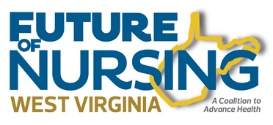 Nurse Excellence Nomination FormPlease answer each of the following questions and submit in Microsoft Word formatImportant Note: Do not use the name of the nominee in your answers!(500 word maximum)Nominator Comments					                                   Leave this column 												    blank1. Describe how the nominee significantly or uniquely contributes to nursing through one or more of the following activities:  clinical practice, education and teaching, administrative governance and/or healthcare innovation (20 points).2. Relate how the nominee demonstrates leadership or othercontributions in one or more of the following areas:  community affairs, nursing professional organizations, and assisting others' growth and development in these areas (20 points).3. Describe how the nominee positively promotes and advances the nursing profession in the local, regional, national, or global community through volunteerism, outreach, or legislative/policy development (20 points).4. Describe, in your experience, is the one most important quality that makes this nurse stand out as one of the most competent, compassionate and outstanding nurses in West Virginia (20 points)